Бумажная пластикаКонструирование из бумаги имеет свои особенности и секреты. Чтобы овладеть ими, надо изучить азбуку формирования. Этот податливый материал легко сгибается, скручивается, режется, сжимается, поддается тиснению.Разберем способы создания различных объемов, используя прием сгибания листа по линии надреза.Тонкий бумажный лист нетрудно сложить в гармошку. Из плотной бумаги сделать это гораздо сложнее. Но достаточно небольшого надреза, чтобы получить и четкость линии сгиба, и одинаковый размер полос. При этом следует помнить, что от направления надреза зависит пластика изделия (то есть как бумага надрезана, по этой линии оно и сложится).Перед началом работы подготовьте инструменты и материалы. Понадобится: резак, ножницы, шило, линейка, скрепки, небольшие листы оргстекла или линолеума (резать на них бумагу). Бумага должна быть плотной, чертежная или рисовальная. Подобрав нужный материал, определите направление волокон в листе. Для этого отрежьте узкие полоски по двум взаимно перпендикулярным направлениям, сверните их в спираль. На поверхности скрученной полоски, поперек волокон, появятся надломы, а сама полоска останется гладкой. Лучший клей для работы с бумагой – поливинилацетатный (ПВА). Он быстро схватывается и не меняет цвет склеиваемых деталей, дает прочный шов. Наносить его удобно, используя полиэтиленовые парфюмерные емкости с вмонтированным в крышку кусочком чистого стержня шариковой ручки.Заготовьте двенадцать листов (карточек) бумаги размером 10х10 см для выполнения упражнений, показанных на рисунках. Линии надреза обозначены тонкой сплошной линией на лицевой поверхности и штриховой на оборотной. Сквозные отверстия выделены жирной линией.В первом задании на листе сделайте произвольный надрез по диагонали и два надреза с другой стороны. Легким усилием сжимая заготовку к центру, согните ее по намеченным линиям.Картонки 2 и 3 сложите так, чтобы из одной получилась «гармошка», а из другой «стиральная доска».На заготовке 4 сделайте параллельные надрезы и скрутите гладкой стороной наружу. Расправив, получите волнообразную поверхность и фактуру бревенчатой стены.Задания 5 и 6 отличаются направлением криволинейных надрезов относительно середины карточки. Согнув бумагу, получите вогнутую и выпуклую поверхности.Упражнение 7 – конструирование конических объемов (колеса, воронки, грибки).8-е упражнение – изготовление поверхности, образованной двумя пересекающимися синусоидами (спина ящерицы, крокодила).При выполнении задания 9 поймете принцип создания архитектурных конструкций (дверные проемы, балконы, веранды).В 10-й карточке, выполнив круговые надрезы, сделайте сквозную просечку по диаметру и согните заготовку. Затем, используя кольцевые подкладки, легким нажимом прогните большой круг внутрь, а малый – наружу.11-е упражнение – выполнение сложных конструкций типа многоугольных звезд, снежинок. Последнее, 12-е задание познакомит со способом декоративной отделки изделий.Такие приемы работы с бумагой позволяют создавать и различную фактуру на поверхности листа, и множество простых объемов, из которых составляют сложные пространственные композиции. Из доступного материала, с помощью несложных инструментов можно сделать интересные и убедительные вещи, используя их в оформлении стендов, интерьера класса либо как самостоятельные произведения.Выполнение подобных заданий развивает пространственное мышление, фантазию, открывает пути к интересной и своеобразной творческой деятельности.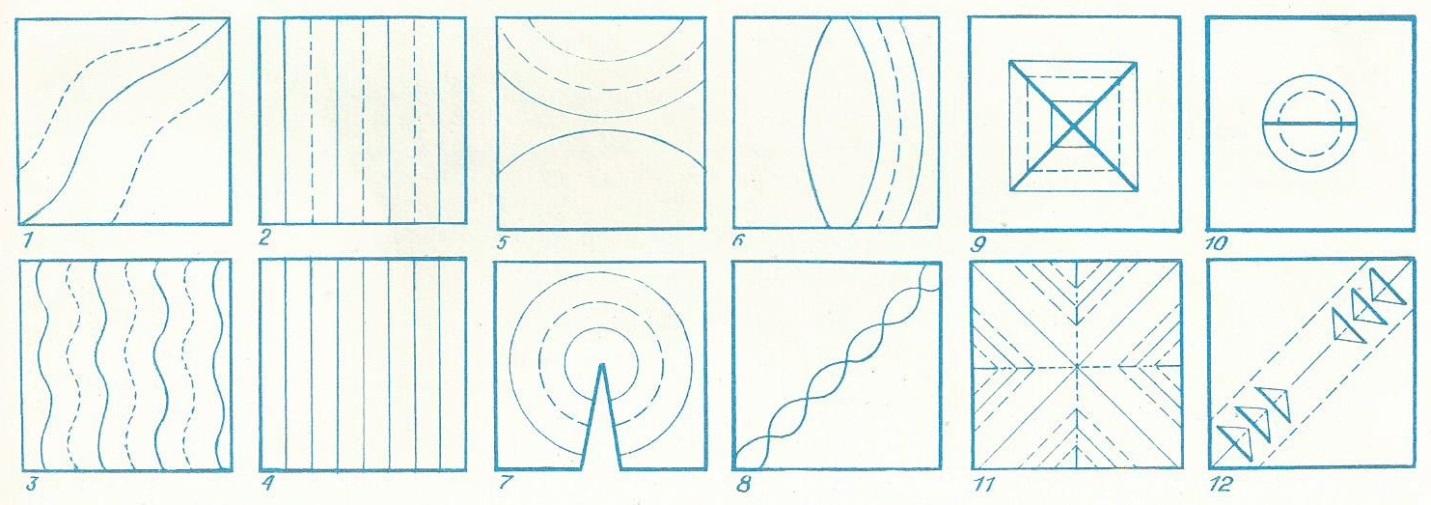 